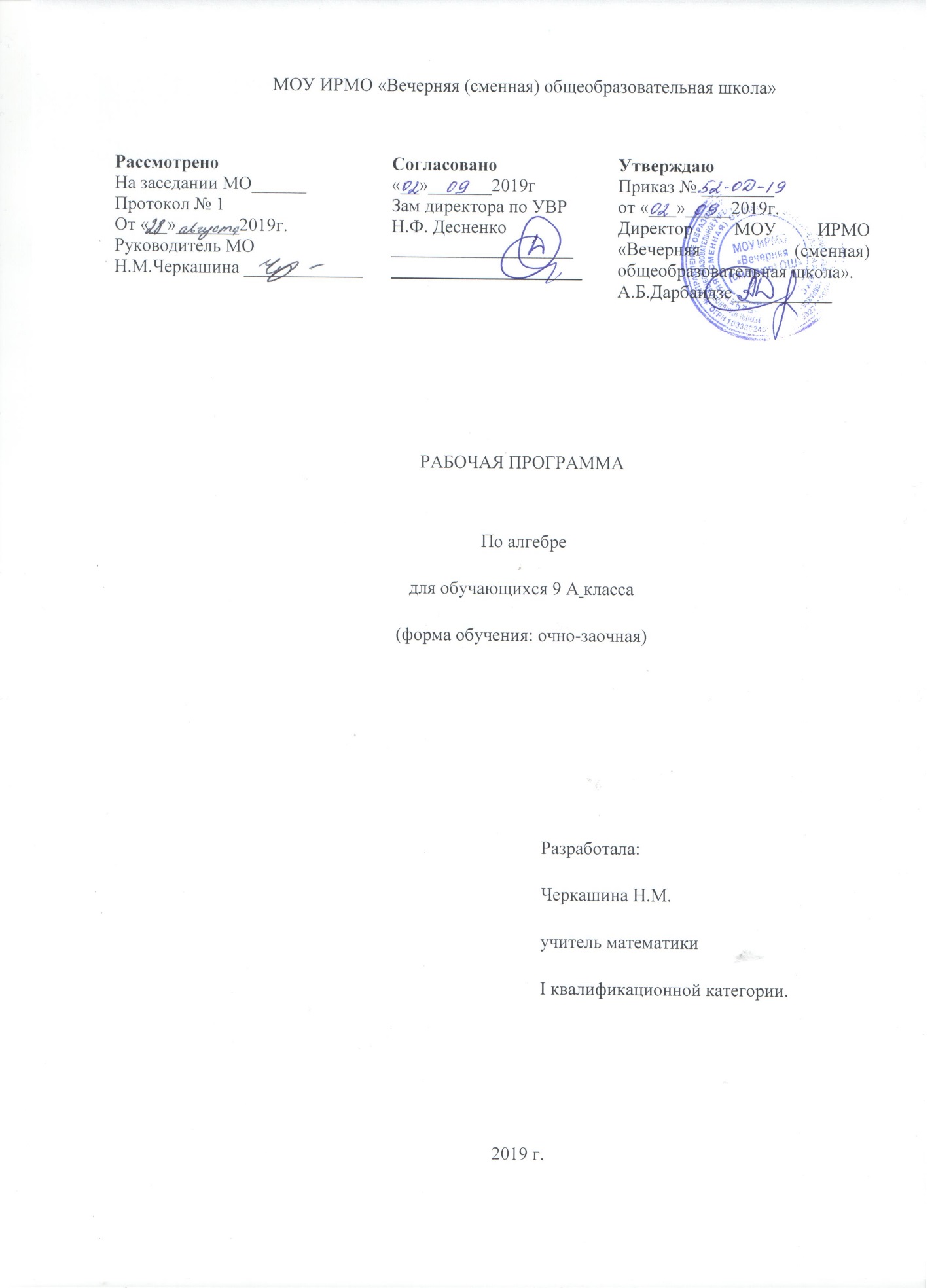 Пояснительная запискаРабочая программа по алгебре составлена на основе следующих нормативно – правовых документов:Приказ Министерства образования РФ от 05.03.2004  № 1089 «Об утверждении федерального компонента государственных образовательных стандартов основного общего и среднего общего образования» (в ред. Приказов Минобрнауки России от 03.06.2008 № 164, от31.08.2009 №  320, от 19.10.2009 № 427, от 10.11.2011 № 2643, от  24.01.2012 № 39, от 31.01.2012 № 69)Приказ Министерства образования и науки РФ 31.03.2014 № 253 «Об утверждении федерального перечня учебников,рекомендуемых к использованию при реализации имеющих государственную аккредитацию образовательных программ основного общего, среднего общего образования (изменения и дополнения: 08.06.2015,  28.12.2015, 26.01.2016, 21. 04.2016, 08.06.2017, 20.06. 2017, 05.06.2017)«Положение о разработке и утверждении  рабочих программ учебных предметов и курсов». МОУ ИРМО « Вечерняя (сменная) ОШ»Алгебра. Рабочие программы. Предметная линия учебников Ю.Н. Макарычева и др. 7-9 классы: пособие для учителей общеобразовательных организаций / Н.Г. Миндюк. –2-е издание, доработанное – М.: Просвещение, 2014.Место предмета в базисном учебном планеСогласно Федеральному базисному учебному плану для образовательных учреждений Российской Федерации для обязательного изучения алгебры программой отводится  по 3  урока в неделю. Данная программа составлена на 4 часа (1 час добавлен за счёт школьного компонента), что составляет 132 часа в учебный год. Планирование составлено на основе программы общеобразовательных учреждений: Алгебра. 7-9 классы.Составитель: Бурмистрова Т.А., М.: Просвещение, 2014.,Учебник Алгебра: Учеб.для 9 кл. общеобразоват. организаций с прил. на электрон. носителе / [Ю.Н. Макарычев, Н.Г. Миндюк и др.; под ред. С.А. Теляковского.] М.: Просвещение, 2014г.Рабочая программа выполняет две основные функции.Информационно-методическая функция позволяет всем участникамобразовательного процесса получить представление о целях, содержании, общейстратегии обучения, воспитания и развития учащихся средствами данного учебногопредмета.Организационно-планирующая функция предусматривает выделение этаповобучения, структурирование учебного материала, определение его количественных икачественных характеристик на каждом из этапов, в том числе для содержательногонаполнения промежуточной аттестации  учащихся.Структура документаРабочая программа включает: пояснительную записку; учебно-тематический план;основное содержание; требования к уровню подготовки учащихся; учебно –методическое обеспечение.Общая характеристика учебного предметаИзучение алгебры в 9 классе складывается из следующих содержательныхкомпонентов: арифметика; алгебра; элементы комбинаторики, теориивероятностей, статистики и логики. Арифметика призвана способствовать приобретению практических навыков,необходимых для повседневной жизни. Она служит базой для всего дальнейшегоизучения математики, способствует логическому развитию и формированию уменияпользоваться алгоритмами.Алгебра нацелена на формирование математического аппарата для решения задачиз математики, смежных предметов, окружающей реальности. Язык алгебрыподчеркивает значение математики как языка для построения математических моделей,процессов и явлений реального мира. Одной из основных задач изучения алгебрыявляется развитие алгоритмического мышления, необходимого, в частности, дляосвоения курса информатики; овладение навыками дедуктивных рассуждений.Преобразование символических форм вносит свой специфический вклад в развитиевоображения, способностей к математическому творчеству. Другой важной задачейизучения алгебры является получение школьниками конкретных знаний о функциях какважнейшей математической модели для описания и исследования разнообразныхпроцессов (равномерных, равноускоренных, экспоненциальных, периодических и др.),для формирования у обучающихся представлений о роли математики в развитиицивилизации и культуры.Элементы логики, комбинаторики, статистики и теории вероятностейстановятся обязательным компонентом школьного образования, усиливающим егоприкладное и практическое значение. Этот материал необходим, прежде всего, дляформирования функциональной грамотности – умений воспринимать и анализироватьинформацию, представленную в различных формах, понимать вероятностный характермногих реальных зависимостей, производить простейшие вероятностные расчеты.Изучение основ комбинаторики позволит учащемуся осуществлять рассмотрениеслучаев, перебор и подсчет числа вариантов, в том числе в простейших прикладныхзадачах.При изучении статистики и теории вероятностей обогащаются представления осовременной картине мира и методах его исследования, формируется понимание ролистатистики как источника социально значимой информации и закладываются основывероятностного мышления.Таким образом, в ходе освоения содержания курса обучающиеся получаютвозможность:• развить представления о числе и роли вычислений в человеческой практике;сформировать практические навыки выполнения устных, письменных,инструментальных вычислений, развить вычислительную культуру;• овладеть символическим языком алгебры, выработать формально-оперативныеалгебраические умения и научиться применять их к решению математических инематематических задач;• изучить свойства и графики элементарных функций, научиться использоватьфункционально-графические представления для описания и анализа реальныхзависимостей;• получить представления о статистических закономерностях в реальном мире и оразличных способах их изучения, об особенностях выводов и прогнозов, носящихвероятностный характер;• развить логическое мышление и речь – умения логически обосновывать суждения,проводить несложные систематизации, приводить примеры и контрпримеры,использовать различные языки математики (словесный, символический, графический)для иллюстрации, интерпретации, аргументации и доказательства;• сформировать представления об изучаемых понятиях и методах как важнейшихсредствах математического моделирования реальных процессов и явлений.Цели обученияИзучение алгебры в 9 классе направлено на достижение следующих целей:• овладение системой математических знаний и умений, необходимых для примененияв практической деятельности, изучения смежных дисциплин, продолженияобразования;• интеллектуальное развитие, формирование качеств личности, необходимых человекудля полноценной жизни в современном обществе, свойственных математическойдеятельности: ясности и точности мысли, критичности мышления, интуиции,логического мышления, элементов алгоритмической культуры, пространственныхпредставлений, способности к преодолению трудностей;• формирование представлений об идеях и методах математики как универсальногоязыка науки и техники, средства моделирования явлений и процессов;• воспитание культуры личности, отношения к математике как к частиобщечеловеческой культуры, играющей особую роль в общественном развитии.Общеучебные умения, навыки и способы деятельностиВ ходе изучения алгебры обучающиеся приобретают опыт:• планирования и осуществления алгоритмической деятельности, выполнения заданныхи конструирования новых алгоритмов;• решения разнообразных классов задач из различных разделов курса, в том числезадач, требующих поиска пути и способов решения;• исследовательской деятельности, развития идей, проведения экспериментов,обобщения, постановки и формулирования новых задач;• ясного, точного, грамотного изложения своих мыслей в устной и письменной речи,использования различных языков математики (словесного, символического,графического), свободного перехода с одного языка на другой для иллюстрации,интерпретации, аргументации и доказательства;• проведения доказательных рассуждений, аргументации, выдвижения гипотез и ихобоснования;• поиска, систематизации, анализа и классификации информации, использованияразнообразных информационных источников, включая учебную и справочнуюлитературу, современные информационные технологии.Формы промежуточной и итоговой аттестации:Промежуточная аттестация проводится в форме тестов, контрольных, самостоятельных работ. Итоговая аттестация предусмотрена в виде административной контрольной работы. Уровень обучения – базовый.В данном классе ведущими методами обучения предмету являются: объяснительно-иллюстративный и репродуктивный, хотя используется и частично-поисковый. На уроках используются элементы следующих технологий: личностно ориентированное обучение, обучение с применением опорных схем, конспектов;таблиц, ИКТ.Тематическое планированиеСодержание учебного предмета (132 часа)  Повторение(8ч.)Квадратичная функция (29 ч)Функции и их свойства. Квадратный трехчлен. Квадратичная функция и её график. Степенная функция. Корень п-ой степени.Основная цель – расширить сведения о свойствах функции, ознакомить учащихся со свойствами и графиком квадратичной функцииВ результате изучения данной темы учащийся должензнать/понимать: определение квадратного трехчлена, формулировку теоремы оразложении на множители квадратного трехчлена; определение степенной функции снатуральным показателем; свойства степенной функции с четным и нечетнымпоказателем; определение корня п-ой степени с рациональным показателем;уметь: выделять квадрат двучлена из квадратного трехчлена; раскладывать трехчлен намножители, если есть корни; схематически изображать график функции у=х приразличных п и описывать свойства; вычислять значение корня п-ой степени; упрощатьвыражения со степенями.Уравнения и неравенства с одной переменной (20 ч)Уравнение с одной переменной. Неравенства с одной переменной. Основная цель – систематизировать и обобщить сведения о решении целых и дробных рациональных уравнений с одной переменной, сформировать умение решать неравенства вида ах2+ bх + с>0 ах2+ bх + с<0, где а0.В результате изучения данной темы учащийся должензнать/понимать: понятия целого рационального уравнения; способы разложениямногочлена на множители; определение биквадратного, дробно-рациональногоуравнений; алгоритм решения дробно-рациональных уравнений; определениенеравенства 2-ой степени с одной переменной; графический способ решения неравенств(алгоритм); метод интервалов;уметь: определять виды уравнений; владеть различными способами разложениямногочлена на множители; применять алгоритм решения дробно-рациональныхуравнений для их решения; определять неравенства 2-ой степени с одной переменной;применять графический способ для их решения; применять метод интервалов.Уравнения и неравенства с двумя переменными (24 ч)Уравнения с двумя переменными и  их системы. Неравенства с двумя переменными и их системы.Основная цель – выработать умение решать простейшие системы, содержащие уравнение второй степени с двумя переменными, и текстовые задачи с помощью составления таких систем.В результате изучения данной темы учащийся должензнать/понимать: определение решения уравнения с двумя переменными; определениеграфика уравнения с двумя переменными; что значит решить систему уравнений второйстепени, (алгоритм решения); определение решения неравенств с двумя переменными;решение системы неравенства с двумя переменными;уметь: графически решать системы уравнений; применять способ подстановки; решатьзадачи с помощью систем уравнений второй степени; графически иллюстрироватьмножества решений некоторых систем неравенств с двумя переменными и их систем.Арифметическая и геометрическая прогрессии (17 ч)Арифметическая прогрессии. Формула п-го члена арифметической прогрессии. Геометрической прогрессии. Формула п-гочлена геометрической прогрессии. Формула суммы первых п членов геометрической прогрессии.Основная цель – дать понятие об арифметической и геометрической прогрессиях как числовых последовательностях особого вида. В результате изучения данной темы учащийся должензнать/понимать: понятие последовательности; смысл понятия «п-й» членпоследовательности; определение арифметической и геометрической прогрессий;определение разности арифметической прогрессии и знаменателя геометрическойпрогрессий; формулы п-го члена и суммы п – членов арифметической и геометрическойпрогрессий; характеристика свойства арифметической и геометрической прогрессий;уметь: использовать индексное обозначение; применять формулы п-го члена и суммы п-членов арифметической и геометрической прогрессий для выполнения упражнений.Элементы комбинаторики и теории вероятности (17 ч)Элементы комбинаторики. Начальные сведения из теории вероятностей. Основная цель – ознакомить учащихся с понятиями перестановки, размещения, сочетания и соответствующими формулами для подсчёта их числа; ввести понятие относительной частоты и вероятности случайного события.В результате изучения данной темы учащийся должензнать/понимать: комбинаторное правило умножения; определение перестановок,размещений, сочетаний; понятия отношений частоты и вероятности случайного события;формулы для подсчета их числа; понятия «случайное событие», «относительнаячастота», «вероятность случайного события»;уметь: различать понятия «размещение» и «сочетания»; определять о каком видекомбинаций идет речь в задачах; решать задачи, в которых требуется составлять те илииные комбинации элементов и подсчитать их число; вычислять вероятность случайногособытия при классическом подходе.Комплексное повторение (17ч)  Календарно – тематическое планирование                                                   По алгебреКласс 9 АУчитель Черкашина Н.М.Количество часов 132Всего 132часа, в неделю 4 часаПланирование составлено на основе рабочих программ основного общего образования по алгебре ( Ю.Н. Макарычев и др.) 7-9 классы / Н.Г. Миндюк. – 2-е изд. дораб. издательство М: Просвещение, 2014. )Учебникалгебра  9кл. для общеобразовательных учреждений (авт. Ю.Н. Макарычев, Н.Г. Миндюк, С.Б. Суворова, К.И. Нешков ), под редакцией С.А. Теляковского. – М.: Просвещение, 2014. – 288стр.Оценочные материалы:Дидактические материалы для 9кл /  Ю,Н, Макарычев, Н.Г. Миндюк и др. – М.: Просвещение, 2014. Тематические тесты. 9кл. /  авт. Ю.П. Дудницын, В.Л. Кронгауз. – М.: Просвещение, 2014.Л.Б.Слуцкий, Л.А.Александрова. Математика. Дидактические работы для проведения промежуточной аттестации. 8,9 кл. – М. :ВАКО, 2013. Методические материалы 1.Уроки алгебры в 9 классе: кн. для учителя / В.И. Жоховидр.- М.: Просвещение,  2014.2.Элементы статистики и теории вероятностей: Учеб пособие для обучающихся 7-9 кл. общеобразовательных учреждений / Ю.Н. Макарычев, Н.Г. Миндюк; под ред. С.А. Теляковского. / М.: Просвещение, 2013.4. Алгебра. 9кл.: учебник для общеобразовательныхорганизаций / авт. Ю.Н. Макарычев и др.-  М.: Просвещение, 2014.№п/пНазвание темы или разделаКол-вочасовПримечание1Повторение курса алгебры за 8 класс82Квадратичная функция293Уравнения и неравенства с одной переменной204Уравнения и неравенства с двумя переменными245Арифметическая и геометрическая прогрессии176Элементы комбинаторики и теории вероятности177Комплексное повторение17итого132№ урокаТема урокаКол-во часовДатаДатаКорректировка датыКорректировка датыПримечаниеПовторение 81Рациональные дроби12Рациональные дроби13Квадратные уравнения14Квадратные уравнения15Неравенства 16Неравенства17Решение задач. 18Контрольный срез(входной)1Квадратичная функция29Функции и их свойства79Понятие функции. 110Область определения функции111Область значений функции112Свойства функции113Основные свойства функции1  14Решение задач на свойства функции 1  15Решение задач на свойства функции1Квадратный трехчлен516Квадратный трехчлен и его корни117Корни квадратного трехчлена118Разложение квадратного трехчлена на множители119Решение задач на квадратный трехчлен120Обобщение и систематизация знаний по теме121Контрольная работа № 1.  Функции. Квадратный трёхчлен1Квадратичная функция и ее график1022Функция y = ax2, ее график и свойства 123Функция y = ax2, ее график и свойства 124График функции у = ах2 + n125График функции у = а(х + m)2126Решение задач с графиками127Функция y = ax2 + bx + c, ее свойства и график128Функция y = ax2 + bx + c, ее свойства и график129Квадратичная функция130Построение графика квадратичной функции131Решение задач с квадратичной функцией1Степенная функция.  Корень n-ой степени532 Четные и нечетные функции.       Функция y = xn133График функции y = xn  с чётными и нечётными n134Кореньn – ой степени135Арифметический кореньn – ой степени136Решение задач на свойства степеней137Контрольная работа № 2. Квадратичная и степенная функции1Уравнения и неравенства с одной переменной20Уравнения с одной переменной12  38Целое уравнение и его корни1  39Целое уравнение и его корни140Степень целого уравнения1  41 Решение уравнений введением новой 1  42переменной1  43Решение биквадратного уравнения1  44Решение биквадратных уравнений1  45Решение уравнений с одной переменной1  46Решение уравнений с одной переменной1  47Дробные рациональные уравнения1  48Дробно рациональные уравнения149Решение  рациональных уравнений1§ 6Неравенства с одной переменной7  50Решение неравенств  второй степени с одной переменной1  51Решение неравенств второй степени с одной переменной1  52Решение неравенств методом интервалов1  53Решение неравенств методом интервалов1  54Решение неравенств с одной переменной1  55Решение неравенств с одной переменной156Решение неравенств и уравнений157Контрольная работа № 3. Уравнения и неравенства с одной переменной1Уравнения и неравенства с двумя переменными24Уравнения с двумя переменными и их системы1658Уравнения с двумя переменными 159Уравнения с двумя переменными и его график160Решение уравнений с двумя переменными161Графическое решение уравнений162Решение систем уравнений163Графический способ решения систем уравнений164Графический способ решения систем уравн-й165Системы уравнений второй степени1  66 Решение систем уравнений второй степени167Решение систем уравнений второй степени168Решение задач с помощью уравнений 169Решение задач с помощью систем уравнений с двумя переменными 170Решение задач с помощью систем уравнений с двумя переменными171Решение задач с помощью систем  уравнений второй степени172Решение уравнений с двумя переменными173Решение систем уравнений второй степени1Неравенства с двумя переменными и их системы774Неравенства с двумя переменными175Неравенства с двумя переменными176Решение неравенств с двумя переменными177Системы неравенств  с двумя переменными178Системы неравенств с двумя переменными179Решение систем неравенств с двумя переменными180Уравнения и неравенства с двумя переменными181Контрольная работа № 4. Уравнения и неравенства с двумя переменными1Арифметическая и геометрическая прогрессии17Арифметическая прогрессия882Последовательности 183Решение задач на последовательность184Определение арифметической прогрессии. 185Формула  n – го члена арифметической прогрессии186Нахождение n – го члена арифметической прогрессии187Формула суммы  первых n членов арифметической прогрессии188Нахождение суммы   первыхn членов арифметической прогрессии189Решение задач на арифметическую прогрессию190Контрольная работа № 5. Арифметическая прогрессия1Геометрическая прогрессия791Определение геометрической прогрессии192Формула  n – го члена геометрической прогрессии193Нахождение n – го члена геометрической прогрессии194Формула суммы   первыхn членов геометрической  прогрессии195Нахождение  суммы   первыхn членов геометрической  прогрессии196Решение задач на геометрическую прогрессию197Контрольная работа № 6. Геометрическая прогрессия198Анализ контрольной работы1Элементы комбинаторики и теории вероятностей17Элементы комбинаторики1199Примеры комбинаторных задач1100Решение  комбинаторных задач1 101Перестановки 1 102Перестановки1 103Размещение 1 104Размещение1 105Сочетание 1 106Сочетание1107Перестановки, размещения и сочетания1108Элементы комбинаторики1109Решение задач на элементы комбинаторики1Начальные сведения из теории вероятностей5 110Относительная частота случайного события1 111Относительная частота случайного события1 112Вероятность равновозможных событий1 113Вероятность равновозможных событий1 114Элементы комбинаторики и теории вероятностей1115Контрольная работа № 7. Элементы комбинаторики и теории вероятностей1Повторение 21116Функции  и их свойства1117Квадратный трехчлен1118Разложение квадратного трехчлена на множители1119Квадратичная функция и ее свойства1120Квадратичная функция и её свойства1121Степенная функция1122Корень   n – ой степени1123Алгебраические выражения1124Уравнения с одной переменной1125Неравенства с одной переменной1126Уравнения и системы уравнений1127Уравнения и неравенства с двумя переменными их системы1128Арифметическая прогрессия1129Геометрическая прогрессия1130Подготовка к контрольной работе1131Итоговая контрольная работа1132Обобщающий урок1Итого часов132